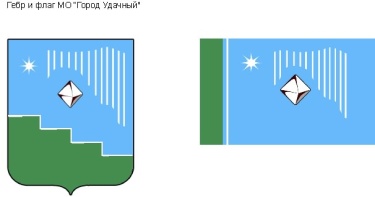 Центральная площадь 1, г. Удачный, Мирнинский район,Республика Саха (Якутия), 678188Факс: (41136) 5-03-70,  тел. (41136) 5-25-70;  E-mail: adm.udachny@mail.ru	РАСПОРЯЖЕНИЕот «06» декабря 2021г.                                                                                	        № 501-аО проведении контрольныхмероприятий в отношении объектов в рамках осуществления внутреннегомуниципального финансового контроля на 2021 годВ соответствии со статьей 269.2 Бюджетного кодекса Российской Федерации, ст. 99 Федерального закона от 05.04.2013 № 44-ФЗ «О контрактной системе в сфере закупок товаров, работ, услуг для обеспечения государственных и муниципальных нужд», Федеральным законом от 06.10.2003 № 131-ФЗ «Об общих принципах организации местного самоуправления в Российской Федерации, федеральными стандартами внутреннего государственного (муниципального) финансового контроля, утвержденными нормативными правовыми актами Правительством Российской Федерации, Постановление Правительства РФ от 17.08.2020 № 1235 «Об утверждении федерального стандарта внутреннего государственного (муниципального) финансового контроля «Проведение проверок, ревизий и обследований и оформление их результатов»: Утвердить период проведения контрольных мероприятий согласно приложению № 1 к настоящему распоряжению. Назначить ответственным специалистом по проведению внутреннего муниципального финансового контроля Хисамиеву А.Р.Ответственному специалисту по проведению внутреннего муниципального финансового контроля (Хисамиева А.Р.):провести контрольные мероприятия согласно приложению №1;представить акты и иные материалы контрольных мероприятий главе города в сроки, установленные федеральными стандартами внутреннего государственного (муниципального) финансового контроля, утвержденными Правительством Российской Федерации.	4. Настоящее распоряжение опубликовать в порядке, предусмотренном Уставом МО «Город Удачный». Ответственный за направление настоящего распоряжения для опубликования и размещения на официальном сайте МО «Город Удачный» ведущий специалист юрист Хисамиева А.Р.5.Настоящее распоряжение вступает в силу со дня его официального опубликования (обнародования). 6. Контроль исполнения настоящего распоряжения оставляю за собой.И.о. главы города                                                            		О.Н.Балкарова                                                                                                                                                                                            Приложение к распоряжениюот «06» декабря 2021 г. № 501-аГРАФИКконтрольных мероприятий по осуществлению внутреннего муниципального финансового контроля на 2021 годПеречень основных вопросов, подлежащих изучению в ходе проведения контрольного мероприятия: Проверка целенаправленного использования субсидий;Проверка отражения расходования средств бухгалтерском учете и бухгалтерской (финансовой) отчетности;Факт соответствия представленных документов на сумму выделенных субсидий. № п/пНаименование объекта контроляПроверяемый периодТема контрольного мероприятияПроверяемый метод 1Индивидуальный предприниматель Бондарь Елена НиколаевнаИНН 143310684763ОГРН 304143334800102с 06.12.2021-21.12.2021Проверка использования субсидий, предоставленных из бюджета муниципального образования «Город Удачный» Мирнинского района Республики Саха (Якутия) субъектам социального предпринимательства -субъектов малого и среднего предпринимательства, осуществляющих социально ориентированную деятельность, направленную на достижение общественно полезных целей, улучшение условий жизнедеятельности граждан и (или) расширение его возможностей самостоятельно обеспечивать свои основные жизненные потребности, а также на обеспечение занятости, оказание поддержки инвалидам, гражданам пожилого возраста и лицам, находящимся в трудной жизненной ситуации, и их отражения в бухгалтерском учете и бухгалтерской (финансовой) отчетности.камеральный  2Индивидуальный предприниматель Сажина Любовь НиколаевнаИНН 143310019083ОГРН 318144700025003с 30.11.2021-15.12.2021Проверка использования субсидий, предоставленных из бюджета муниципального образования «Город Удачный» Мирнинского района Республики Саха (Якутия) субъектам социального предпринимательства -субъектов малого и среднего предпринимательства, осуществляющих социально ориентированную деятельность, направленную на достижение общественно полезных целей, улучшение условий жизнедеятельности граждан и (или) расширение его возможностей самостоятельно обеспечивать свои основные жизненные потребности, а также на обеспечение занятости, оказание поддержки инвалидам, гражданам пожилого возраста и лицам, находящимся в трудной жизненной ситуации, и их отражения в бухгалтерском учете и бухгалтерской (финансовой) отчетности.камеральный